						Praktikalepingu lisa 2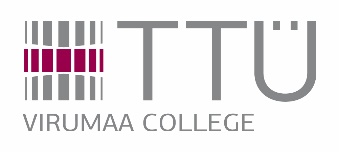 Praktikakoha juhendaja hinnanguvormPraktikandi andmed: (täidab praktikant)Ees- ja perekonnanimi:    _______________________Üliõpilaskood:    _______________________Õppekava kood: EDKR16/17Teaduskond, instituut: Inseneriteaduskond, Virumaa kolledžPraktikakood ja nimetus RAK0480 TöökeskkonnapraktikaPraktikakoha/-asutuse andmed:Nimi: _______________________Tegevusala: _______________________Veebilehe aadress: _______________________Juhendaja nimi: _______________________ametikoht: _______________________kontaktandmed (e-post, telefoni number): _______________________Praktika kestus: _______________________Praktika eesmärgid: Töökeskkonna praktika eesmärgiks on anda praktikandile võimalus koguda töökogemust omandataval erialal või sellega lähedalt seotud alal ja arendada nii professionaalseid oskusi kui ka oma võimeid ja isikuomadusi.Praktika õpiväljundid:Tunneb ettevõtte struktuuri, tegevusalasid, sisekorraeeskirja, töökeskkonnaohutuse nõudeid. Oskab kirjeldada ja analüüsida ettevõttes/ettevõtte struktuuriüksuses kasutatavaid tehnoloogiaid, seadmeid, analüüside metoodikaid, töövahendeid, protsessijuhtimist. Oskab töötada dokumentatsiooniga. Suudab täita erinevaid tööülesandeid, tagades nõutava töökvaliteedi, kasutades ohutuid ja ratsionaalseid töövõtteid. Omab kollektiivis töötamise oskusi.Praktika sisu, peamised ülesanded:Juhendaja hinnang praktikandi tegevusele:Praktikaülesannete täitmiseks vajalike teadmiste tase oli piisav:Nõustun täielikult Pigem nõustun Nõustun osaliselt Pigem ei nõustu Ei nõustu üldseKommentaar …………………………………………………………………………………………………………………………………………………………………………………………………………………………………………………………………………………………………………………………………Praktikaülesannete täitmiseks vajalike oskuste tase oli piisav: Nõustun täielikult Pigem nõustun Nõustun osaliselt Pigem ei nõustu Ei nõustu üldseKommentaar……………………………………………………………………………………………………………………………………………………………………………………………………………………………………………………………………………………………………………………………………Praktikandi suhtumine töösse (nt püstitatud ülesannete täitmine, tähtaegadest kinnipidamine) oli piisav:Nõustun täielikult Pigem nõustun Nõustun osaliselt Pigem ei nõustu Ei nõustu üldseKommentaar…………………………………………………………………………………………………………………………………………………………………………………………………………………………………………………………………………………………………………………………………Praktikandi kohanemisvõime töökeskkonna, kollektiivi ja enda rolliga praktikakohas oli piisav: Nõustun täielikult Pigem nõustun Nõustun osaliselt Pigem ei nõustu Ei nõustu üldseKui hästi suutis praktikant täita praktika õpiväljundeid? (Vajalikku lahtrisse sisestage x)Millistes tegevustes/ülesannetes on praktikant tugev, millised valdkonnad vajaksid arendamist:Kas võtaksite ka edaspidi üliõpilasi praktikale, miks?......................................................................................................................................................................................................................................................................................................................................................................................Ettepanekud ja märkused ülikooli poolsele praktikakorraldusele (ajastus, ülikoolipoolne juhendamine, juhendmaterjal vms):Täidetud hinnanguvorm allkirjastatakse kas digitaalselt või omakäeliselt. Täidab praktikakoha poolne juhendajaÕpiväljundsuurepäraneväga heaheapiisavkasinTunneb ettevõtte struktuuri, tegevusalasid, sisekorraeeskirja, töökeskkonnaohutuse nõudeid.Oskab kirjeldada ja analüüsida ettevõttes/ettevõtte struktuuriüksuses kasutatavaid tehnoloogiaid, seadmeid, analüüside metoodikaid, töövahendeid, protsessijuhtimist. Oskab töötada dokumentatsiooniga.Suudab täita erinevaid tööülesandeid, tagades nõutava töökvaliteedi, kasutades ohutuid ja ratsionaalseid töövõtteid.Omab kollektiivis töötamise oskusi.Tugevused Arenguvaldkonnad 